Жил некогда в Муне-дю-Ур ткач — бездельник, каких мало. Никто никогда не слышал, чтобы его станок стучал. И все-таки этот ткач не имел себе равных и успевал наткать к сроку столько тонкого и красивого полотна, сколько ему заказывали.Никогда он не перекапывал своего сада. Никогда не обрабатывал земли. Никогда не ухаживал за виноградником. И все-таки каждый год урожай у него бывал в тринадцать раз больше, чем у его соседей.Жена ткача диву давалась, как это у него получается.Днем и ночью она выспрашивала его, следила за ним. Но и через семь лет после свадьбы она знала не больше, чем в первый день.Однажды утром, в день святого Мартина, ткач, проснувшись, сказал жене:— Жена, мне нужно сходить в Лектур на ярмарку. Постереги дом, пока я не вернусь.— Будь спокоен, муженек, уж я постерегу на совесть. Ткач ушел. А жена потихоньку отправилась за ним следом, прячась за деревья и изгороди. Когда ткач дошел до рощицы, он вынул что-то из кармана, положил под куст можжевельника, а сам пошел дальше. Не прошло и пяти минут, как жена нашла спрятанную вещь — это был орех величиной с индюшачье яйцо, и в нем кто-то жужжал:— Ж-ж-ж, открой орех! Ж-ж-ж, давай работу! Ж-ж-ж, открой орех!Жена схватила находку и бегом вернулась домой. Все время она слышала:— Ж-ж-ж, давай работу! Ж-ж-ж, давай работу! Ж-ж-ж, открой орех!Наконец жена открыла орех. И тотчас же из него вылетели тринадцать мух и закружились по комнате:— Ж-ж-ж, давай работу! Ж-ж-ж, давай работу! Ж-ж-ж, давай работу!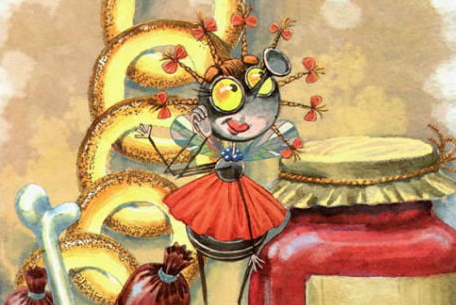 Тогда жена, перепугавшись, приказала:— Мухи, вернитесь в орех.Тринадцать мух сразу же вернулись в орех. Но они продолжали жужжать:— Ж-ж-ж, открой орех! Ж-ж-ж, давай работу! Ж-ж-ж, открой орех!Потеряв терпение, жена отнесла орех под тот куст можжевельника, куда спрятал его ткач. Вечером, когда вернулся муж, жена за ужином сказала ему.— Муженек, теперь-то я знаю работниц, которые все за тебя делают: это тринадцать мух, и сидят они у тебя в орехе величиной с индюшачье яйцо.— Жена, ты отгадала. Ну, раз ты знаешь моих работниц, приказывай им все что вздумается. Они будут тебя слушаться, как слушаются меня.С этого дня жене ткача оставалось только сидеть сложа руки, открывать орех да приказывать. Какова бы ни была работа, тринадцать мух исполняли ее в одну минуту.Потом они возвращались в орех, который хозяйка прятала у себя под подушкой, и жужжали:— Ж-ж-ж, открой орех! Ж-ж-ж, давай работу! Ж-ж-ж, открой орех!От постоянного этого жужжания жена ткача часто выходила из себя. Со злости она давала тринадцати мухам самые трудные поручения. Но какова бы ни была работа, они делали ее в одну минуту.Потом они сразу возвращались в орех, который хозяйка прятала у себя под подушкой, и начинали жужжать.— Ж-ж-ж, открой орех! Ж-ж-ж, давай работу! Ж-ж-ж, открой орех!Однажды жена ткача не выдержала. Она открыла орех и крикнула:— Мухи, вот вам шесть сит, шесть решет и дырявая бочка. Летите к реке Жер и принесите сюда всю воду.В одну минуту река Жер пересохла до дна, а весь Му-не-дю-Ур покрылся водой, и тотчас же тринадцать мух вернулись в орех, который их хозяйка прятала у себя под подушкой, и зажужжали:— Ж-ж-ж, открой орех! Ж-ж-ж, давай работу! Ж-ж-ж, открой орех!— Муженек,— закричала жена, позеленев от злости, — эти мухи вгонят меня в гроб! Убери ты их!— Будь по-твоему, жена. Мухи, летите прочь!— Ж-ж-ж, заплати за работу! Ж-ж-ж, мы улетим! Ж-ж-ж, заплати за работу! Ж-ж-ж, мы улетим!— Мухи, вон летят тринадцать воронов, тринадцать воронов летят над лесом Рамье. Возьмите их себе в награду за труды.Тринадцать мух улетели, прихватив с собой тринадцать воронов, и ткач с женой больше никогда, никогда их не видали.